DB-LN 雷诺实验装置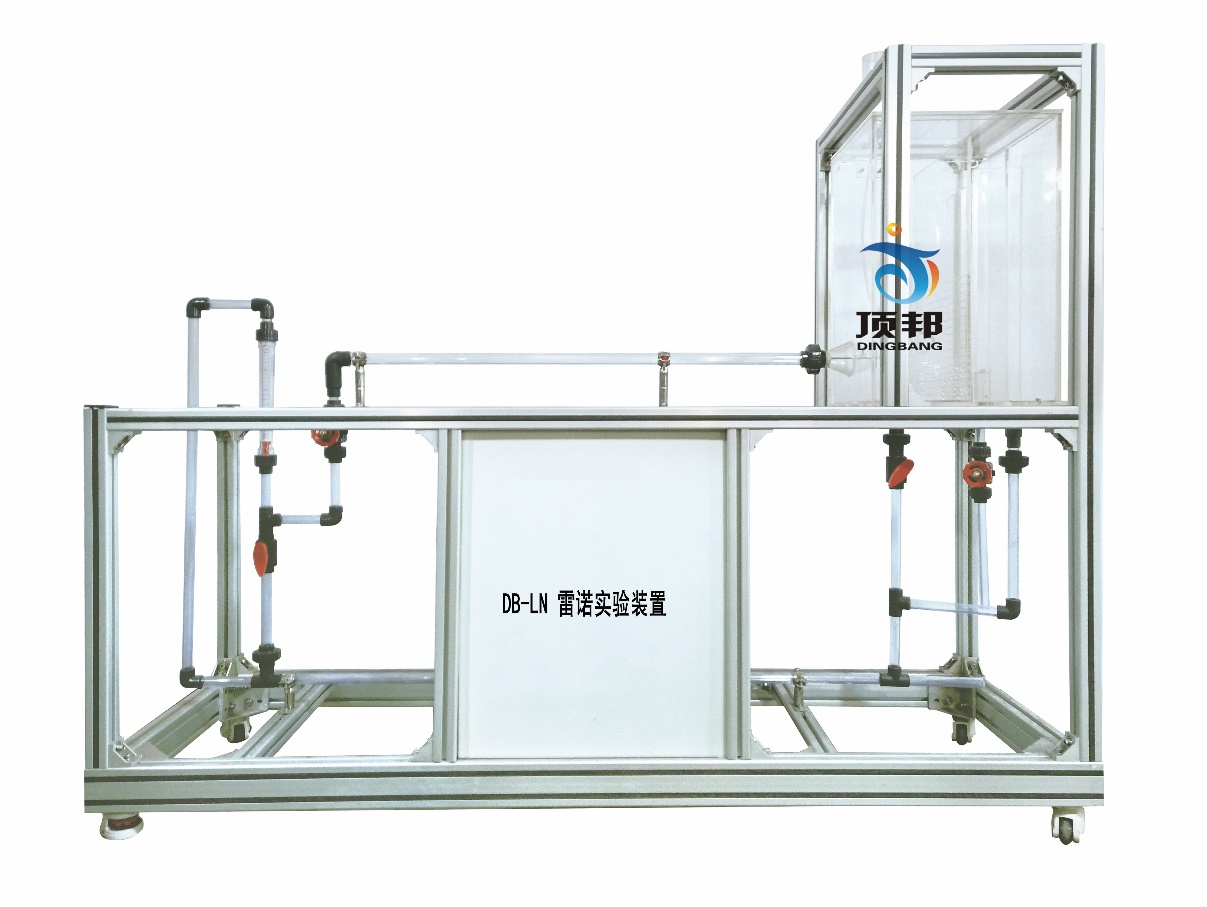 分    项说      明说      明说      明说      明装置特点1、整个装置美观大方，结构设计合理，整体感强，具备强烈的工程化气息，能够充分体现现代化实验室的概念。2、设备整体为自行式框架结构，并安装有禁锢脚，便于系统的拆卸检修和搬运。3、本实验装置主体部分采用透明优质有机玻璃制作，实验现象清晰，方便学生观察。4、本实验装置可观察流体在圆直管内作层流、过渡及湍流流动现象，具有良好的实验效果。5、装置设计可360度观察，实现全方位教学与实验。1、整个装置美观大方，结构设计合理，整体感强，具备强烈的工程化气息，能够充分体现现代化实验室的概念。2、设备整体为自行式框架结构，并安装有禁锢脚，便于系统的拆卸检修和搬运。3、本实验装置主体部分采用透明优质有机玻璃制作，实验现象清晰，方便学生观察。4、本实验装置可观察流体在圆直管内作层流、过渡及湍流流动现象，具有良好的实验效果。5、装置设计可360度观察，实现全方位教学与实验。1、整个装置美观大方，结构设计合理，整体感强，具备强烈的工程化气息，能够充分体现现代化实验室的概念。2、设备整体为自行式框架结构，并安装有禁锢脚，便于系统的拆卸检修和搬运。3、本实验装置主体部分采用透明优质有机玻璃制作，实验现象清晰，方便学生观察。4、本实验装置可观察流体在圆直管内作层流、过渡及湍流流动现象，具有良好的实验效果。5、装置设计可360度观察，实现全方位教学与实验。1、整个装置美观大方，结构设计合理，整体感强，具备强烈的工程化气息，能够充分体现现代化实验室的概念。2、设备整体为自行式框架结构，并安装有禁锢脚，便于系统的拆卸检修和搬运。3、本实验装置主体部分采用透明优质有机玻璃制作，实验现象清晰，方便学生观察。4、本实验装置可观察流体在圆直管内作层流、过渡及湍流流动现象，具有良好的实验效果。5、装置设计可360度观察，实现全方位教学与实验。装置功能1、能定性并且直观地观察到层流、过渡流、湍流等各种流型。测定出临界雷诺数。2、演示长距离层流流线情况。3、可测取临界Re数。 4、演示层流底层状况；5、演示层流与湍流的速度分布。1、能定性并且直观地观察到层流、过渡流、湍流等各种流型。测定出临界雷诺数。2、演示长距离层流流线情况。3、可测取临界Re数。 4、演示层流底层状况；5、演示层流与湍流的速度分布。1、能定性并且直观地观察到层流、过渡流、湍流等各种流型。测定出临界雷诺数。2、演示长距离层流流线情况。3、可测取临界Re数。 4、演示层流底层状况；5、演示层流与湍流的速度分布。1、能定性并且直观地观察到层流、过渡流、湍流等各种流型。测定出临界雷诺数。2、演示长距离层流流线情况。3、可测取临界Re数。 4、演示层流底层状况；5、演示层流与湍流的速度分布。设计参数雷诺数：570~5700。液体流量：25~250L/h。常温、常压操作。雷诺数：570~5700。液体流量：25~250L/h。常温、常压操作。雷诺数：570~5700。液体流量：25~250L/h。常温、常压操作。雷诺数：570~5700。液体流量：25~250L/h。常温、常压操作。公用设施水：需自来水提供实验用水，实验过程中消耗自来水。电：无药品：水溶性红墨水。实验物料：自来水。水：需自来水提供实验用水，实验过程中消耗自来水。电：无药品：水溶性红墨水。实验物料：自来水。水：需自来水提供实验用水，实验过程中消耗自来水。电：无药品：水溶性红墨水。实验物料：自来水。水：需自来水提供实验用水，实验过程中消耗自来水。电：无药品：水溶性红墨水。实验物料：自来水。主要设备1、液体转子流量计：25~250 L/h。2、高位稳流水箱：容积≥55 L，优质有机玻璃材质，可视溢流及稳液位设计，能自动放净。3、实验演示管段：优质有机玻璃材质，内径d=20mm，有效观察段长度1000 mm。4、进口稳流段：φ60~φ25 mm，不锈钢喇叭状整流管。5、管路：透明材质，壁厚≥2mm。6、外形尺寸：1700×500×1700mm（长×宽×高），外形为可移动式设计，带刹车轮，高品质铝合金型材框架，无焊接点，安装拆卸方便，水平调节支撑型脚轮。7、工程化标识：包含设备位号、管路流向箭头及标识、阀门位号等工程化设备理念配套，使学生处于安全的实验操作环境中，学会工程化管路标识认知，培养学生工程化理念。1、液体转子流量计：25~250 L/h。2、高位稳流水箱：容积≥55 L，优质有机玻璃材质，可视溢流及稳液位设计，能自动放净。3、实验演示管段：优质有机玻璃材质，内径d=20mm，有效观察段长度1000 mm。4、进口稳流段：φ60~φ25 mm，不锈钢喇叭状整流管。5、管路：透明材质，壁厚≥2mm。6、外形尺寸：1700×500×1700mm（长×宽×高），外形为可移动式设计，带刹车轮，高品质铝合金型材框架，无焊接点，安装拆卸方便，水平调节支撑型脚轮。7、工程化标识：包含设备位号、管路流向箭头及标识、阀门位号等工程化设备理念配套，使学生处于安全的实验操作环境中，学会工程化管路标识认知，培养学生工程化理念。1、液体转子流量计：25~250 L/h。2、高位稳流水箱：容积≥55 L，优质有机玻璃材质，可视溢流及稳液位设计，能自动放净。3、实验演示管段：优质有机玻璃材质，内径d=20mm，有效观察段长度1000 mm。4、进口稳流段：φ60~φ25 mm，不锈钢喇叭状整流管。5、管路：透明材质，壁厚≥2mm。6、外形尺寸：1700×500×1700mm（长×宽×高），外形为可移动式设计，带刹车轮，高品质铝合金型材框架，无焊接点，安装拆卸方便，水平调节支撑型脚轮。7、工程化标识：包含设备位号、管路流向箭头及标识、阀门位号等工程化设备理念配套，使学生处于安全的实验操作环境中，学会工程化管路标识认知，培养学生工程化理念。1、液体转子流量计：25~250 L/h。2、高位稳流水箱：容积≥55 L，优质有机玻璃材质，可视溢流及稳液位设计，能自动放净。3、实验演示管段：优质有机玻璃材质，内径d=20mm，有效观察段长度1000 mm。4、进口稳流段：φ60~φ25 mm，不锈钢喇叭状整流管。5、管路：透明材质，壁厚≥2mm。6、外形尺寸：1700×500×1700mm（长×宽×高），外形为可移动式设计，带刹车轮，高品质铝合金型材框架，无焊接点，安装拆卸方便，水平调节支撑型脚轮。7、工程化标识：包含设备位号、管路流向箭头及标识、阀门位号等工程化设备理念配套，使学生处于安全的实验操作环境中，学会工程化管路标识认知，培养学生工程化理念。测控组成变量检测机构显示机构执行机构测控组成液体温度玻璃温度计温度就地显示温度计测控组成液体流量转子流量计流量计就地显示管路出口闸阀（手动）